AULA 17-ATIVIDADE SEQUÊNCIA DIDÁTICA DE ARTE-  DATA: 14//06/ A 18/06/2021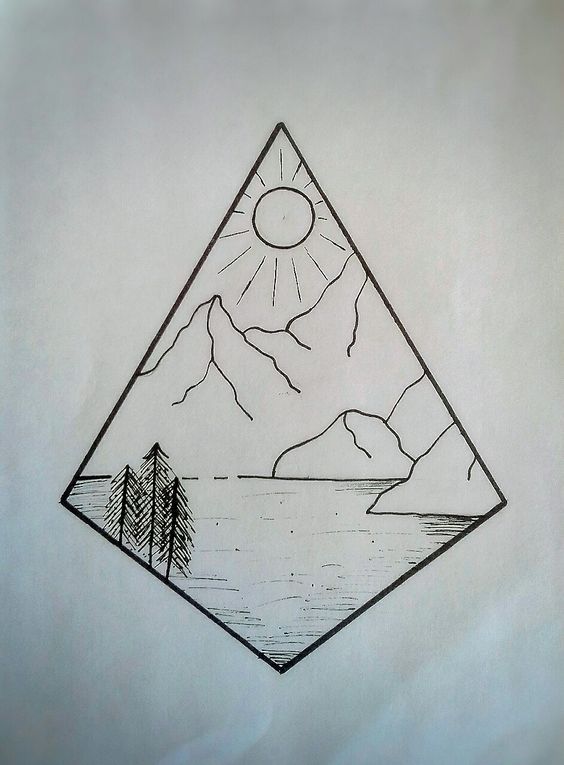 O DESENHO PERMITE QUE A CRIANÇA SE EXPRESSE, APRIMORANDO O CONTROLE DAS EMOÇÕES E REVELANDO TAMBÉM UMA FUNÇÃO TERAPÊUTICA, POIS AO ESTIMULAR ATIVIDADES ARTÍSTICAS, AS CRIANÇAS TENDEM A SE AFASTAREM DE SENTIMENTOS DE APATIA E TRISTEZA, SE DISTANCIANDO DE QUADROS DE ANSIEDADE E ATÉ MESMO DEPRESSÃO. O DESENHO É UM SUPORTE ARTÍSTICO LIGADO À PRODUÇÃO DE OBRAS BIDIMENSIONAIS. OS DESENHOS SÃO FUNDAMENTAIS ATRAVÉS DE IMAGENS AS CRIANÇAS AGUÇAM, AMPLIAM SUAS PERCEPÇÕES VISUAIS E CONQUISTAM A CAPACIDADE DE APRENDER A OBSERVAR. ELAS PENSAM SOBRE PROPORÇÕES, FORMAS, CORES ENQUANTO REGISTRAM SEUS DESENHOS. MATERIAIS: VOCÊS VÃO PRECISAR DE: LÁPIS DE ESCREVER PARA DESENHAR, BORRACHA, RÉGUA E LÁPIS DE COR PARA COLORIR SEU DESENHO. FAÇA A ATIVIDADE COM PACIÊNCIA, ZELO E CAPRICHO. 1- ATIVIDADE: VAMOS LÁ! RESPONDA AS, ABAIXO DENTRO DA CAMISA. DESENHE, SE EXPRESSE, FAÇA UMA PINTURA BEM BONITA. MOSTRE SEU TALENTO ARTÍSTICO.SEGUE AS PERGUNTAS PARA VOCÊ RESPONDER ATRAVÉS DE DESENHO CONFORME O EXEMPLO ABAIXO: 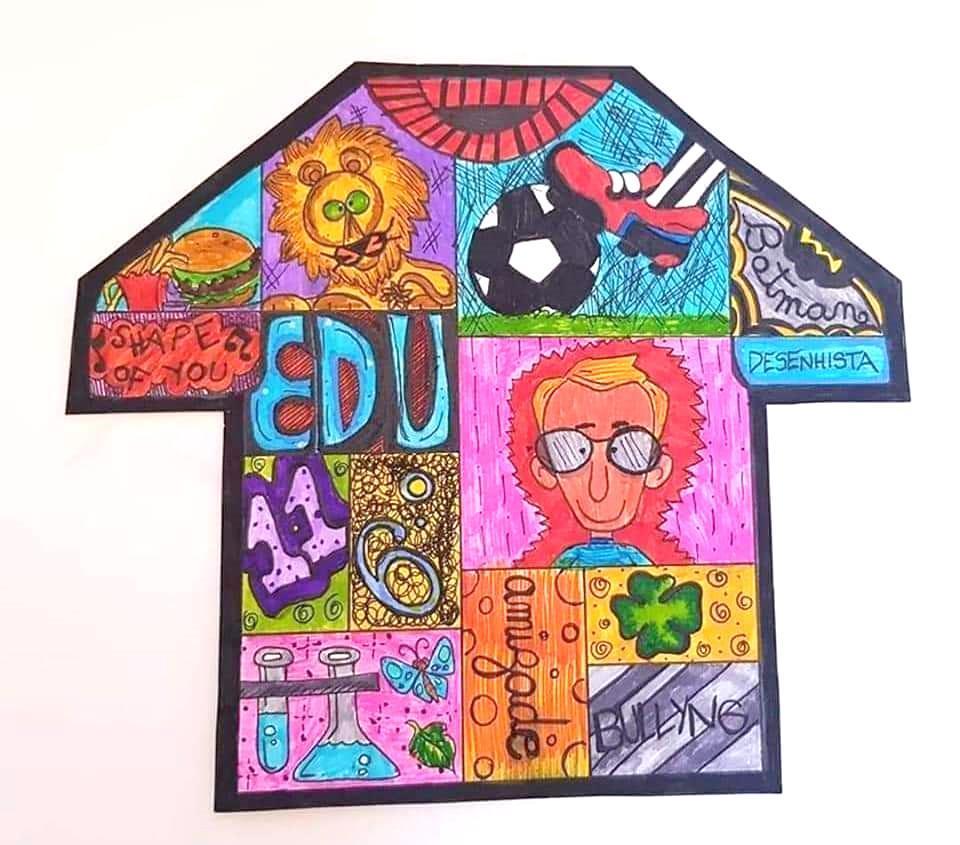 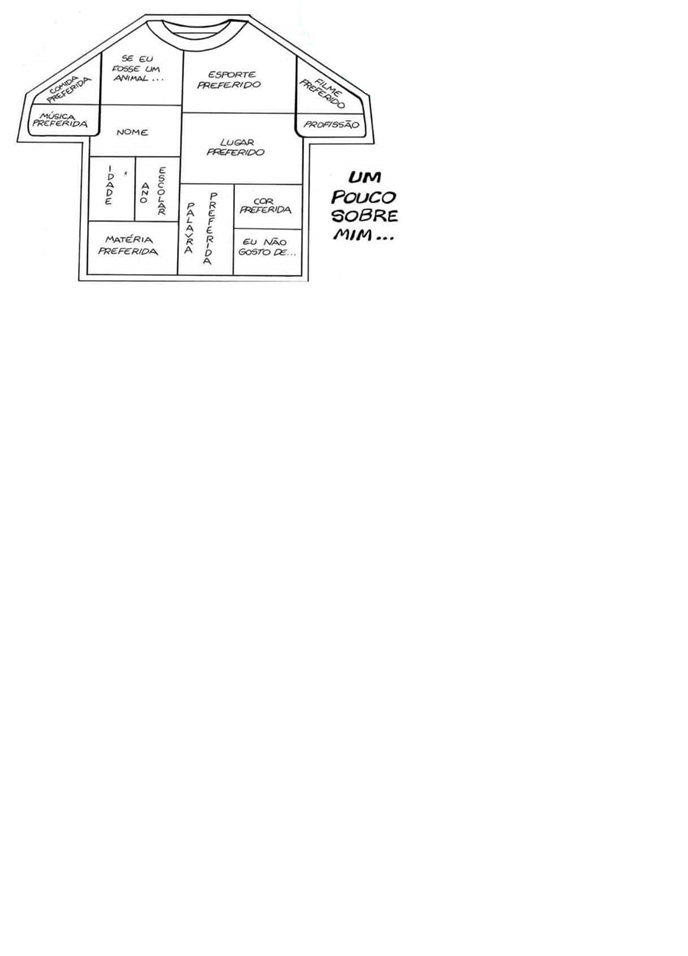 PARA QUEM NÃO VAI IMPRIMIR FAÇA O DESENHO DE UMA CAMISA NO CADERNO PARA DEPOIS DECORAR CONFORME O ENUNCIADO. PARA OS ALUNOS EM AULA REMOTA MANDAR FOTO NO PARTICULAR. AGORA É COM VOCÊ!!!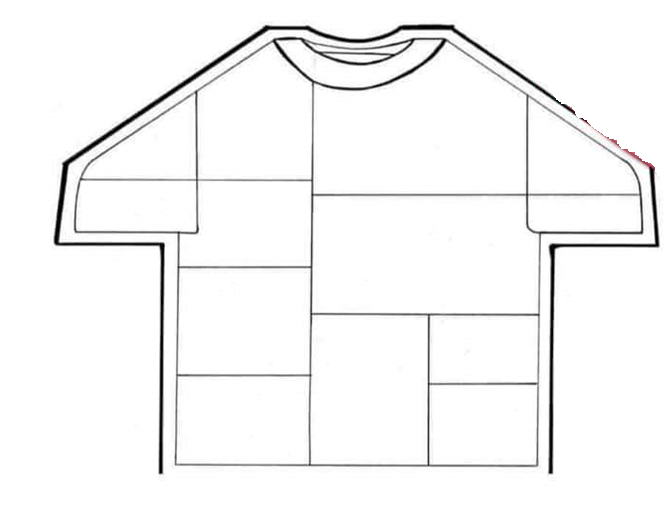 ESCOLA MUNICIPAL DE EDUCAÇÃO BÁSICA AUGUSTINHO MARCON.CATANDUVAS, JUNHO DE 2021.DIRETORA: TATIANA BITTENCOURT MENEGAT. ASSESSORA TÉCNICA PEDAGÓGICA: MARISTELA APª. BORELLA BARAÚNA.ASSESSORA TÉCNICA ADMINISTRATIVA: MARGARETE PETTER DUTRA.PROFESSORA: MARLI MONTEIRO DE FREITAS ALUNO (A): _____________________________________________DISCIPLINA: ARTE.TURMA:  3ºANO.